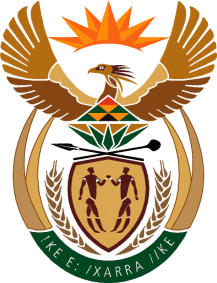 MINISTRY OF DEFENCE & MILITARY VETERANSNATIONAL ASSEMBLYQUESTION FOR WRITTEN REPLY414.	Mr S Esau (DA) to ask the Minister of Defence and Military Veterans:With reference to the visit by the President, Mr Jacob G Zuma, to the People’s Republic of China to attend the G20 Summit in September 2016, (a) why was Inkwazi not used to transport the President, (b) from which company was a flight chartered, (c) which airplane was chartered, (d) what was the nationality of each crew member aboard the flight and (e) what was the total cost for the entire charter?			NW467EREPLY:The information requested relates to the movement of the VVIP and such information can only be disclosed in a closed session of the Joint Standing Committee on Defence.